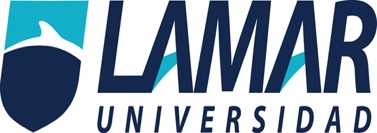 DIPLOMADOS ENTUTORIAS ACADEMICAS INTEGRALES : MODULO 3ACTIVIDAD 6Fecha de Entrega:  26 de Noviembre de 2015Objetivo de aprendizaje:Realizará un reporte que integre todo el proceso realizado con los alumnos tutorados.Alumnos seleccionados:JOSE ANTONIO ROMO GARCIA DE LEON (LME4193)CEL. 3314580644DIEGO ANTONIO SEGOVIA ASCENCIO (LME4210)CEL. 3319765481Se agregaron  voluntarios LORENA TAMAYO GOMEZ   LME4171JAVIER ALEJANDRO RAMIREZ ACOSTA  LME3866Se realizaron los pits 1, 2 y 3 a los alumnos arriba mencionados, se encontraron todos ellos dentro de la media los cuales fueron seleccionados voluntariamente, agregándose dos mas.Se trataron con fechas especificas, de las cuales ustedes fueron informados los siguientes tópicos:1.- 20 Oct 2015 Como mejorar mi autoestima , en donde se realizo una dinámica con los alumnos de experiencias que los hicieron sentir mal y bien, se detectan los problemas y se realiza la platica.2.- 29 Oct 2015 Se realiza la  dinámica de que es como se sienten en cuanto a su motivación académica en Lamar, en donde se externa que los alumnos comentan que hay maestros muy malos, unos extraordinariamente creídos que los hacen que se desmotiven y sentirse en desventaja con otras escuelas, que el ruido exterior de los alumnos que no tienen clase los distraen y que al parecer no hay nadie que ponga orden en esos grupos cosa que en lo particular a mi me ha tocado, gritan, hablan palabras ofensivas y no hay nadie que les diga nada con el argumento” 	que ellos pagan por estar en la universidad “ cosa que en lo particular me parece terrible, con un criterio miope que nos da el resultado ya conocido, alumnos mal preparados y poco competitivos.Se trabaja en la dinámica como motivarme a pesar de esas circunstancias adversas, en una charla que nos llevo dos horas. Las cuales se anexan.3.- Y finalmente el 5 de noviembre 2015  concluimos con una charla y dinámica de dos horas de cómo mejorar mis hábitos de estudios, en donde se Dx que los muchachos tienen muy malos hábitos de estudio, que ellos mismo desconocían y se da una charla de cómo mejorarlos, con una dinámica que salen muy motivados.LOGROS Y RESULTADOSSe les pide que con sus palabras, digan de que les sirvió y como piensan cambiar en los aspectos ya señalados y hacen una carta donde explica la cual se anexara a la carpeta final.PROBLEMÁTICA ENCONTRADA.Se detecta a pesar de que los pits reportan dentro de parámetros normales, una autoestima aceptable, pésimos hábitos de estudio y mala motivación académica.Se trabajo en ello, como mejorarMIS RETOS PARA EL SIGUIENTE SEMESTREEs continuar con este proceso, ya que me di cuenta que un alumno motivado rendirá siempre mas independientemente de la escuela donde se encuentre y la problemática que halla en su entorno, aunque el diplomado finalice continuaré , con chavos que necesiten ayuda  apoyarlos y yo seguir preparándome mejor para ayudarme y ayudarlos.AUTOEVALUACIÓN DE DESEMPEÑO:Fortalezas la excelente comunicación que llevo con los alumnos, los invito a mis cirugías, a como tratar un paciente privado, como derivarlo cuanto ya nuestras capacidades  ya no dan, como buscar el objetivo común para un fin común. En esto existe una gran área de oportunidad, que debemos manejar con buen dialogo, humildad y preparación y perseverancia.REFLEXIONES PERSONALES.La verdad nunca pensé que esto fuera tan exitante y motivador, yo que en los 25 años que llevo en la oftalmología, con un doctorado en ciencias, multiples trabajos publicados en  revistas nacionales como internacionales y muchas pláticas dadas dentro y fuera del país, no dimensione que esto fuera realmente apasionante, yo les debo agradecer  todos los implicados en estos proyectos, el esfuerzo , la dedicación y la oportunidad que nos dan de aprender siempre  algo nuevo y diferente,  para mi fue un verdadero placer ayudar y ser ayudado. Mil gracias por esto.SUGERENCIAS.Se  debería involucrar a todo el personal docente en estos diplomados, aunque se que muchos lo llevan con entusiasmo otros son muy apáticos a tomarlos el dia que los maestros, alumnos y la Universidad lograran esto, estaríamos hablando de otros niveles educativos y de competencia.ALUMNO: DR. Miguel Ángel Ibáñez HernándezMAESTRA: VIOLETA CRISTINA PADILLA